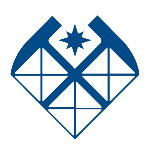 МИНОБРНАУКИ РОССИИФедеральное государственное бюджетное образовательное учреждениевысшего образования«Российский государственный геологоразведочный университет имениСерго Орджоникидзе»(МГРИ)СПРАВКАо педагогической работе соискателя ученого звания____________________________________________________________________фамилия, имя, отчество (при наличии) соискателя ученого званияпо научной специальности _____________________________________________                                                                       наименование научной специальности, с указанием шифрав ___________________________________________________________________наименование организации и структурного подразделения, в котором соискателя ученого званияосуществляет педагогическую работу              (печать организации)                                                                                             (дата)Учебный год(для соискателей ученого звания профессора информация приводится за 5 лет; для соискателей ученого звания доцента, а также соискателей ученого звания доцента или ученого звания профессора в области искусства или физической культуры и спорта – за 3 года)Основной вид учебной работы (наименование дисциплины/вид учебной работы)(курс лекций, практические занятия, семинары, лабораторные работы)Уровень образовательной программы высшего образования с указанием специальности либо направления подготовки или реализуемая дополнительная профессиональная программа (программа повышения квалификации, программа профессиональной переподготовки)123Проректор по учебной работе __________________ __________________                 подпись                       инициалы, фамилияЗаведующий кафедрой ______________________________________ __________________                 подпись                       инициалы, фамилия